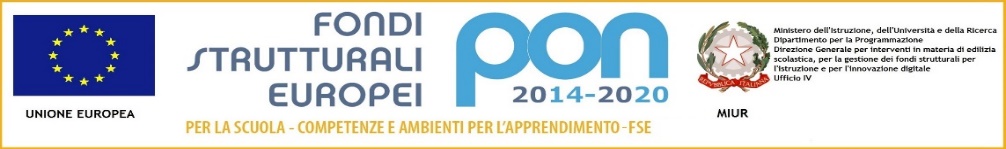 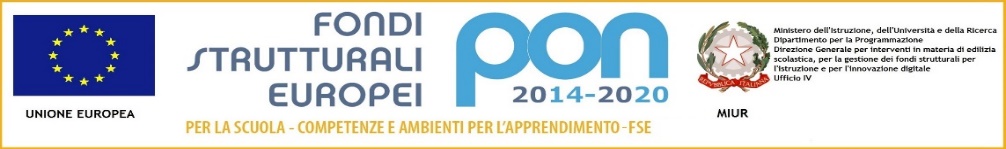 ISTITUTO COMPRENSIVO DI VIA PALESTRO – ABBIATEGRASSOVia Palestro, 41 – 20081 ABBIATEGRASSO (MI)Tel: 02/94967595 - Fax: 02/94969946 - e mail uffici: MIIC8E900V@pec.istruzione.itCod. Min. MIIC8E900V - Cod. Fis.90031610158                                               Sito web www.icviapalestroabbiategrasso.gov.itGRIGLIE DI OSSERVAZIONE E VALUTAZIONE DEL PROCESSO DI APPRENDIMENTOBAMBINI 3 ANNINOME COGNOME__________________________________ M     F     nato il__________________  HA FREQUENTATO:        REGOLARMENTE                       CON DISCONTINUITÀSEZIONE______Osservazioni………………………………………………………………………………………………………………………………………………………………………………………………………………………………………………………………………………………………………………………………………………………………………………………………………………………………………………………………………………………………………………………………………………………………………………………………………………………………………………………………………………………………………………………………………………………………………………………………………………………………………………………………………………………………………………………………………………………….Osservazioni:………………………………………………………………………………………………………………………………………………………………………………………………………………………………………………………………………………………………………………………………………………………………………………………………………………………………………………………………………………………………………………………………………………………………………………………………………………………………………………………………………………………………………………………………………………………………………………………………………………………………………………………………………………………………………………………………………………………….Osservazioni………………………………………………………………………………………………………………………………………………………………………………………………………………………………………………………………………………………………………………………………………………………………………………………………………………………………………………………………………………………………………………………………………………………………………………………………………………………………………………………………………………………………………………………………………………………………………………………………………………………………………………………………………………………………………………………………………………………….Osservazioni………………………………………………………………………………………………………………………………………………………………………………………………………………………………………………………………………………………………………………………………………………………………………………………………………………………………………………………………………………………………………………………………………………………………………………………………………………………………………………………………………………………………………………………………………………………………………………………………………………………………………………………………………………………………………………………………………………………….Osservazioni……………………………………………………………………………………………………………………………………………………………………………………………………………………………………………………………………………………………………………………………………………………………………………………………………………………………………………………………………………………………………………………………………………………………………………………………………………………………………………………………………………………………………………………………………………………………………………………………LIVELLI DI APPRENDIMENTO: LEGENDA1. IN PIENA AUTONOMIA CON CREATIVITÀ2. IN AUTONOMIA3. IN AUTONOMIA PARZIALE O CON AIUTO VERBALE4. HA ANCORA BISOGNO DELL’AIUTO DELL’INSEGNANTEFIRMA DELLE DOCENTICAMPO DI ESPERIENZA: IL SÉ E L’ALTROCAMPO DI ESPERIENZA: IL SÉ E L’ALTROCAMPO DI ESPERIENZA: IL SÉ E L’ALTROCAMPO DI ESPERIENZA: IL SÉ E L’ALTROCAMPO DI ESPERIENZA: IL SÉ E L’ALTROCAMPO DI ESPERIENZA: IL SÉ E L’ALTROCOMPETENZE IN CHIAVE EUROPEA: COMPETENZA IN MATERIA DI CITTADINANZACOMPETENZA PERSONALE, SOCIALECOMPETENZE IN CHIAVE EUROPEA: COMPETENZA IN MATERIA DI CITTADINANZACOMPETENZA PERSONALE, SOCIALECOMPETENZE IN CHIAVE EUROPEA: COMPETENZA IN MATERIA DI CITTADINANZACOMPETENZA PERSONALE, SOCIALECOMPETENZE IN CHIAVE EUROPEA: COMPETENZA IN MATERIA DI CITTADINANZACOMPETENZA PERSONALE, SOCIALECOMPETENZE IN CHIAVE EUROPEA: COMPETENZA IN MATERIA DI CITTADINANZACOMPETENZA PERSONALE, SOCIALECOMPETENZE IN CHIAVE EUROPEA: COMPETENZA IN MATERIA DI CITTADINANZACOMPETENZA PERSONALE, SOCIALEOBIETTIVI DI APPRENDIMENTOINDICATORI DI COMPETENZA1234Sviluppare il senso dell’identità personale, percepire ed esprimere bisogniHa superato il distacco dalla famigliaSviluppare il senso dell’identità personale, percepire ed esprimere bisogniHa instaurato un rapporto di fiducia con l’insegnanteSviluppare il senso dell’identità personale, percepire ed esprimere bisogniSa esprimere i propri bisogniSviluppare il senso dell’identità personale, percepire ed esprimere bisogniVive serenamente il tempo scuolaGiocare e partecipare alle attività in modo positivoSi avvicina ai compagni e cerca di instaurare un rapporto positivo con loroGiocare e partecipare alle attività in modo positivoCondivide giochi e materialiGiocare e partecipare alle attività in modo positivoPartecipa alle attivitàPrendere consapevolezza delle regole del vivere insiemeRispetta le persone e le cosePrendere consapevolezza delle regole del vivere insiemeComprende le regole di comportamento condivisePrendere consapevolezza delle regole del vivere insiemeRispetta le regole di comportamento condivisePrendere consapevolezza delle regole del vivere insiemePorta a termine semplici consegneCAMPO DI ESPERIENZA: IL CORPO E IL MOVIMENTOCAMPO DI ESPERIENZA: IL CORPO E IL MOVIMENTOCAMPO DI ESPERIENZA: IL CORPO E IL MOVIMENTOCAMPO DI ESPERIENZA: IL CORPO E IL MOVIMENTOCAMPO DI ESPERIENZA: IL CORPO E IL MOVIMENTOCAMPO DI ESPERIENZA: IL CORPO E IL MOVIMENTOCOMPETENZE IN CHIAVE EUROPEA:COMPETENZA IN MATERIA DI CONSAPEVOLEZZA ED ESPRESSIONE CULTURALICOMPETENZE IN CHIAVE EUROPEA:COMPETENZA IN MATERIA DI CONSAPEVOLEZZA ED ESPRESSIONE CULTURALICOMPETENZE IN CHIAVE EUROPEA:COMPETENZA IN MATERIA DI CONSAPEVOLEZZA ED ESPRESSIONE CULTURALICOMPETENZE IN CHIAVE EUROPEA:COMPETENZA IN MATERIA DI CONSAPEVOLEZZA ED ESPRESSIONE CULTURALICOMPETENZE IN CHIAVE EUROPEA:COMPETENZA IN MATERIA DI CONSAPEVOLEZZA ED ESPRESSIONE CULTURALICOMPETENZE IN CHIAVE EUROPEA:COMPETENZA IN MATERIA DI CONSAPEVOLEZZA ED ESPRESSIONE CULTURALIOBIETTIVI DI APPRENDIMENTOINDICATORI DI COMPETENZA1234Provare piacere nel movimento e sperimentare schemi motori di base Sperimenta la possibilità di movimento del corpo nello spazioProvare piacere nel movimento e sperimentare schemi motori di base Sperimenta gli schemi motori di base (camminare, saltare, rotolare)Provare piacere nel movimento e sperimentare schemi motori di base Impugna correttamente strumentiRiconoscere il proprio corpoRappresenta graficamente il proprio corpoRiconoscere il proprio corpoConosce le parti principali del proprio corpoAdottare pratiche corrette di igiene personaleÈ autonomo nella gestione delle necessità personaliCAMPO DI ESPERIENZA: IMMAGINI, SUONI, COLORICAMPO DI ESPERIENZA: IMMAGINI, SUONI, COLORICAMPO DI ESPERIENZA: IMMAGINI, SUONI, COLORICAMPO DI ESPERIENZA: IMMAGINI, SUONI, COLORICAMPO DI ESPERIENZA: IMMAGINI, SUONI, COLORICAMPO DI ESPERIENZA: IMMAGINI, SUONI, COLORICOMPETENZE IN CHIAVE EUROPEA: COMPETENZA IN MATERIA DI CONSAPEVOLEZZA ED ESPRESSIONE CULTURALICOMPETENZE IN CHIAVE EUROPEA: COMPETENZA IN MATERIA DI CONSAPEVOLEZZA ED ESPRESSIONE CULTURALICOMPETENZE IN CHIAVE EUROPEA: COMPETENZA IN MATERIA DI CONSAPEVOLEZZA ED ESPRESSIONE CULTURALICOMPETENZE IN CHIAVE EUROPEA: COMPETENZA IN MATERIA DI CONSAPEVOLEZZA ED ESPRESSIONE CULTURALICOMPETENZE IN CHIAVE EUROPEA: COMPETENZA IN MATERIA DI CONSAPEVOLEZZA ED ESPRESSIONE CULTURALICOMPETENZE IN CHIAVE EUROPEA: COMPETENZA IN MATERIA DI CONSAPEVOLEZZA ED ESPRESSIONE CULTURALIOBIETTIVI DI APPRENDIMENTOINDICATORI DI COMPETENZA1234Esprimere sensazioni ed emozioni attraverso attività manipolative, pittoriche, graficheUtilizza materiali e strumenti per la manipolazioneEsprimere sensazioni ed emozioni attraverso attività manipolative, pittoriche, graficheSi esprime attraverso attività manipolative, pittura, disegnoScoprire il paesaggio sonoro attraverso attività di percezione e produzione musicale utilizzando voce, corpo, oggettiCompie gesti e movimenti associati a parole seguendo semplici ritmi sonoriCAMPO DI ESPERIENZA: I DISCORSI E LE PAROLECAMPO DI ESPERIENZA: I DISCORSI E LE PAROLECAMPO DI ESPERIENZA: I DISCORSI E LE PAROLECAMPO DI ESPERIENZA: I DISCORSI E LE PAROLECAMPO DI ESPERIENZA: I DISCORSI E LE PAROLECAMPO DI ESPERIENZA: I DISCORSI E LE PAROLECOMPETENZE IN CHIAVE EUROPEA: COMPETENZA ALFABETICA FUNZIONALE COMPETENZA MULTILINGUISTICACOMPETENZE IN CHIAVE EUROPEA: COMPETENZA ALFABETICA FUNZIONALE COMPETENZA MULTILINGUISTICACOMPETENZE IN CHIAVE EUROPEA: COMPETENZA ALFABETICA FUNZIONALE COMPETENZA MULTILINGUISTICACOMPETENZE IN CHIAVE EUROPEA: COMPETENZA ALFABETICA FUNZIONALE COMPETENZA MULTILINGUISTICACOMPETENZE IN CHIAVE EUROPEA: COMPETENZA ALFABETICA FUNZIONALE COMPETENZA MULTILINGUISTICACOMPETENZE IN CHIAVE EUROPEA: COMPETENZA ALFABETICA FUNZIONALE COMPETENZA MULTILINGUISTICAOBIETTIVI DI APPRENDIMENTOINDICATORI DI COMPETENZA1234Usare la lingua italiana, comprendere parole, semplici frasi e consegneSi esprime nella lingua madreUsare la lingua italiana, comprendere parole, semplici frasi e consegneComunica in italianoUsare la lingua italiana, comprendere parole, semplici frasi e consegneComprende parole, frasi semplici e consegneAscoltare e comprendere racconti, semplici narrazioni, fiabe e filastroccheAscolta adulti e/o bambiniAscoltare e comprendere racconti, semplici narrazioni, fiabe e filastroccheAscolta e comprende semplici fiabe, filastrocche e raccontiMemorizzare semplici poesie e filastroccheRipete semplici filastrocche o poesieCAMPO DI ESPERIENZA: LA CONOSCENZA DEL MONDOCAMPO DI ESPERIENZA: LA CONOSCENZA DEL MONDOCAMPO DI ESPERIENZA: LA CONOSCENZA DEL MONDOCAMPO DI ESPERIENZA: LA CONOSCENZA DEL MONDOCAMPO DI ESPERIENZA: LA CONOSCENZA DEL MONDOCAMPO DI ESPERIENZA: LA CONOSCENZA DEL MONDOCOMPETENZE IN CHIAVE EUROPEA: COMPETENZA MATEMATICA E SCIENZE, TECNOLOGIE E INGEGNERIACOMPETENZE IN CHIAVE EUROPEA: COMPETENZA MATEMATICA E SCIENZE, TECNOLOGIE E INGEGNERIACOMPETENZE IN CHIAVE EUROPEA: COMPETENZA MATEMATICA E SCIENZE, TECNOLOGIE E INGEGNERIACOMPETENZE IN CHIAVE EUROPEA: COMPETENZA MATEMATICA E SCIENZE, TECNOLOGIE E INGEGNERIACOMPETENZE IN CHIAVE EUROPEA: COMPETENZA MATEMATICA E SCIENZE, TECNOLOGIE E INGEGNERIACOMPETENZE IN CHIAVE EUROPEA: COMPETENZA MATEMATICA E SCIENZE, TECNOLOGIE E INGEGNERIAOBIETTIVI DI APPRENDIMENTOINDICATORI DI COMPETENZA1234Orientarsi nella giornata scolasticaPercepisce i tempi di scansione della giornata scolasticaAffinare le capacità senso-percettive e utilizzarle per esplorare l’ambiente circostanteEsplora, manipola e osserva oggetti e materialiAffinare le capacità senso-percettive e utilizzarle per esplorare l’ambiente circostanteIndividua le caratteristiche percettive di un materiale (morbido, ruvido, caldo…)Individuare le posizioni di oggetti e persone nello spazio Riconosce i principali concetti topologici (sotto/sopra, dentro/fuori)Individuare le posizioni di oggetti e persone nello spazio Sa orientarsi nello spazio (vicino/lontano)Osservare  e mostrare interesse verso il mondo circostanteÈ curioso nei confronti dell’ambienteRaggruppare in base ad un criterio datoRaggruppa in base ad una caratteristica (colore, dimensione, genere…)